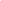  АНКЕТА участника интеллектуальной предметной олимпиады СПГУТ им.проф.М.А.Бонч-БруевичаДата __.________.20__                                                                 Подпись__________________ФИО участникаДата рожденияМесто проживанияУчебное заведениеКласс обученияНаселенный пункт, в котором находится учебное заведениеТелефон участника:Телефон участника:e-mail:Обработка персональных данных, указанных в данной анкете, проводится исключительно для оперативной связи с Вами.Обработка персональных данных, указанных в данной анкете, проводится исключительно для оперативной связи с Вами.Обработка персональных данных, указанных в данной анкете, проводится исключительно для оперативной связи с Вами.